DRAFT MINUTESLIBERTY SELECTBOARDFebruary 10, 2020     6:00 PMSelectboard Attendance:  Melinda Steeves, 1st SelectmanCarrie Peavey, 2nd SelectmanHenry Hall, 3rd SelectmanTown Officials:  Administrator Kenn Ortmann, Road Commissioner Tammy Reynolds, Fire Chief Bill Gillespie, EMA Director Elise BrownGuest(s):  NoneOpen Public Meeting:  6:00 PMApprove MinutesFebruary 3, 2020:  Pursuant to review and with one change to the draft version, Selectman Steeves moved and Selectman Peavey seconded approval of the February 3, 2020 minutes. Unanimous.January 20, 2020 joint meeting with Montville Selectboard:  Pursuant to review Selectman Steeves moved and Selectman Peavey seconded approval of the joint meeting January 20, 2020 minutes. Unanimous.January 20, 2020 non-public meeting:  Pursuant to review Selectman Steeves moved and Selectman Peavey seconded approval of the non-public January 20, 2020 minutes. Unanimous.Warrant Review and Approval:  Done.Officials/Public commentsLinda Breslin re Quigg Island:  Postponed to the February 24, 2020 meeting.TA informational itemsMedia stories:  None.Old Business Problematic Subdivision update:  Postponed to the February 24, 2020 meeting.Planning Board alternate positions:  TA Ortmann reminded the Selectboard of the need to fill two Alternate positions.WarrantHarris TRIO SQL conversion & dog licensing module:  TA Ortmann noted that we are one of few Maine communities not yet shifted over to the SQL database format.  The original price quote for converting was $2,695.  The price was reduced to $1,800 during a meeting with Harris representatives last week.During negotiations with Harris last week we noted that the price of the Dog License module seemed quite high at $1,925 with a $367 annual maintenance and support fee.During the current round of negotiations with Harris today, they offered to reduce the SQL conversion cost to $1,000 and reduce the Dog License Module cost down to $1,095.  Adding in $350 for training and implementation, the total "bundled cost" for both is $2,445 with a $252 annual maintenance and support fee.Following discussion Selectman Steeves moved and Selectman Hall seconded approval of the bundled cost offer. Unanimous.Ambulance article:  TA Ortmann explained the intent of his draft article giving the Selectboard the authority to negotiate with the Liberty Volunteer Ambulance Service to acquire the non-profit's assets and liabilities on terms beneficial to the Town.  TA Ortmann will incorporate a reference to Liberty Fire & Rescue Service in the article.  Fire Chief Bill Gillespie noted that we may need to make further adjustments following the joint meeting with the Montville Selectboard tomorrow.Budget Committee secretary:  Budget Committee Chair Elise Brown noted how difficult it is for a Budget Committee member to take minutes and meaningfully participate in the process.  She noted they will be looking for a volunteer Secretary next year.Tax acquired property revenue:  TA Ortmann shared a response from our Auditor that income from sources like tree harvesting or the sale of tax-acquired property automatically goes into the general fund and becomes part of surplus unless designated otherwise. Assessing report:  The Selectboard reviewed the report submitted by Assessing Agent Garnett Robinson and suggested no changes.Security camera research:  TA Ortmann shared the results of his brief research.  It was the consensus of the Selectboard that a new phone system is a higher priority.Other:  None.New BusinessJoint Liberty/Montville Selectboard meeting tomorrow, February 11, 6 PM at Montville Town Office:  TA Ortmann reminded the Selectboard of this meeting.Update on the Status of "An Act to Return Funds to Maine Property Tax Payers":  TA Ortmann shared information the State is providing about how to deal with questions about the program.Abating/Writing-off Steven Page Tax amount from 2017:  Clerk/Tax Collector/Registrar of Voters Gail Philippi explained the error resulting in our records showing taxes due.  Following a brief discussion Selectman Hall moved and Selectman Steeves seconded approval of the write-off. Unanimous.Contacting property owner of foreclosed property (Map 5 Lot 2, Acct 606) who may be residing at the premises:  TA Ortmann shared a draft letter to the current owner sharing the Town's interest in working with the property owner to develop a plan for the payment of back taxes and costs.  The Selectboard endorsed sending the letter.Other:  None."11th hour" itemsSelectboard meeting next Monday on holiday?:  The Selectboard agreed to not meet on the Presidents' Day Holiday.Adjournment:  7:20 PMRespectfully submitted,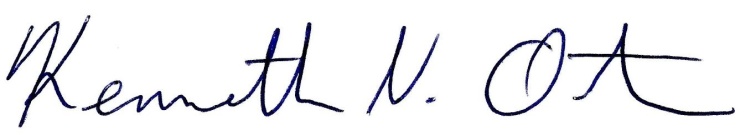 Kenn OrtmannTown Administrator